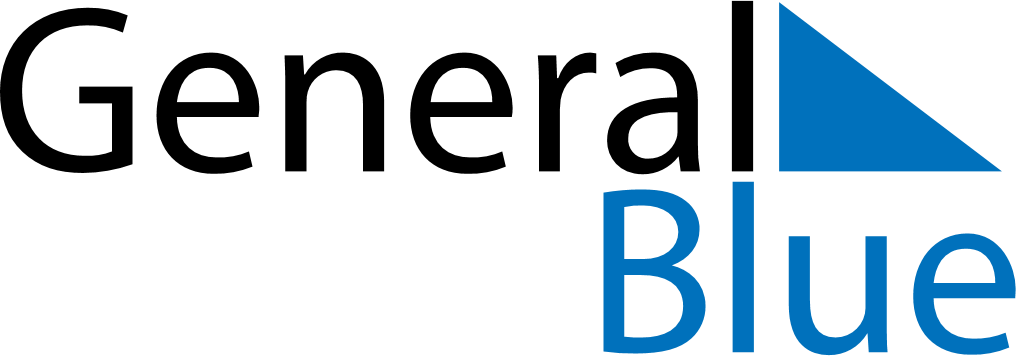 October 2024October 2024October 2024October 2024October 2024October 2024Grindavik, IcelandGrindavik, IcelandGrindavik, IcelandGrindavik, IcelandGrindavik, IcelandGrindavik, IcelandSunday Monday Tuesday Wednesday Thursday Friday Saturday 1 2 3 4 5 Sunrise: 7:38 AM Sunset: 7:00 PM Daylight: 11 hours and 21 minutes. Sunrise: 7:41 AM Sunset: 6:56 PM Daylight: 11 hours and 15 minutes. Sunrise: 7:44 AM Sunset: 6:53 PM Daylight: 11 hours and 8 minutes. Sunrise: 7:47 AM Sunset: 6:49 PM Daylight: 11 hours and 2 minutes. Sunrise: 7:50 AM Sunset: 6:46 PM Daylight: 10 hours and 55 minutes. 6 7 8 9 10 11 12 Sunrise: 7:53 AM Sunset: 6:42 PM Daylight: 10 hours and 49 minutes. Sunrise: 7:55 AM Sunset: 6:39 PM Daylight: 10 hours and 43 minutes. Sunrise: 7:58 AM Sunset: 6:35 PM Daylight: 10 hours and 36 minutes. Sunrise: 8:01 AM Sunset: 6:32 PM Daylight: 10 hours and 30 minutes. Sunrise: 8:04 AM Sunset: 6:28 PM Daylight: 10 hours and 24 minutes. Sunrise: 8:07 AM Sunset: 6:25 PM Daylight: 10 hours and 17 minutes. Sunrise: 8:10 AM Sunset: 6:21 PM Daylight: 10 hours and 11 minutes. 13 14 15 16 17 18 19 Sunrise: 8:13 AM Sunset: 6:18 PM Daylight: 10 hours and 4 minutes. Sunrise: 8:16 AM Sunset: 6:15 PM Daylight: 9 hours and 58 minutes. Sunrise: 8:19 AM Sunset: 6:11 PM Daylight: 9 hours and 52 minutes. Sunrise: 8:22 AM Sunset: 6:08 PM Daylight: 9 hours and 45 minutes. Sunrise: 8:25 AM Sunset: 6:04 PM Daylight: 9 hours and 39 minutes. Sunrise: 8:28 AM Sunset: 6:01 PM Daylight: 9 hours and 33 minutes. Sunrise: 8:31 AM Sunset: 5:58 PM Daylight: 9 hours and 26 minutes. 20 21 22 23 24 25 26 Sunrise: 8:34 AM Sunset: 5:54 PM Daylight: 9 hours and 20 minutes. Sunrise: 8:37 AM Sunset: 5:51 PM Daylight: 9 hours and 13 minutes. Sunrise: 8:40 AM Sunset: 5:47 PM Daylight: 9 hours and 7 minutes. Sunrise: 8:43 AM Sunset: 5:44 PM Daylight: 9 hours and 1 minute. Sunrise: 8:46 AM Sunset: 5:41 PM Daylight: 8 hours and 54 minutes. Sunrise: 8:49 AM Sunset: 5:37 PM Daylight: 8 hours and 48 minutes. Sunrise: 8:52 AM Sunset: 5:34 PM Daylight: 8 hours and 41 minutes. 27 28 29 30 31 Sunrise: 8:55 AM Sunset: 5:31 PM Daylight: 8 hours and 35 minutes. Sunrise: 8:58 AM Sunset: 5:28 PM Daylight: 8 hours and 29 minutes. Sunrise: 9:02 AM Sunset: 5:24 PM Daylight: 8 hours and 22 minutes. Sunrise: 9:05 AM Sunset: 5:21 PM Daylight: 8 hours and 16 minutes. Sunrise: 9:08 AM Sunset: 5:18 PM Daylight: 8 hours and 10 minutes. 